Cette Sesshin est destinée à toutes personnes aussi bien débutantes que confirmées Une initiation et accompagnement seront donnés en cour et en début de séance« Le Zen est un tout, une attitude de vie dans la bienveillance envers tous les êtres, l’entraînement se fait par Zazen, assis en silence dans la vacuité de l’instant présent, tout en restant attentif à tous les points de notre posture et de notre respiration ; ainsi le corps et l’esprit ne font qu’un, relié à l’Univers tout entier, c’est Shikantaza… »Les enseignements (kusen) de Hirano Rôshi nous plongeront dans les arcanes du Shôbôgenzo écrit par Dôgen Zenji fondateur du Zen Sôtô au XIII ème siècleLa traduction sera assurée simultanément du Japonais en Français   Conseils pratiques :Respecter le silence dans la bienveillance dans tous les espaces du DôjôPorter une tenue souple et ample de couleur sombre de type samuéApporter votre Zafu (coussin)1 carnet pour vos prises de notesArriver impérativement 15 mn avant les heures indiquées, les portes étant fermées pendant la pratiqueEn fin de pratique un temps de questions réponses (mondo) autour d’un Thé sera partagé avec Hirano RôshiLes Samedi et Dimanche midi, un Bento (plateau repas) végétalien vous sera serviPossibilité de dormir au Dôjô,  merci de nous en informer  lors de votre inscriptionSesshinSéminaire de Zendirigé par Hirano Katsufumi RôshiMaître Zen Sôtô nous venant du Japonà  Paris21 au 25 Juin 2019Organisé par :TenChiJin-Zen-Kai Paris33 rue Censier 75005 ParisT. 06 03 61 06 03tcj-zenkai@orange.frwww.TenChiJin-Zen-Kai.fr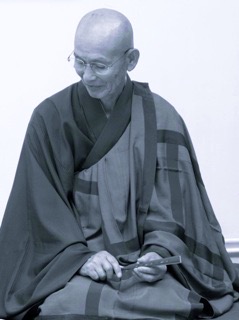 Bulletin D’inscriptionA retourner  avec votre règlement à : TenChiJin-Zenkai,, J. Derudder, 33 rue Censier, 75005 ParisBulletin D’inscriptionA retourner  avec votre règlement à : TenChiJin-Zenkai,, J. Derudder, 33 rue Censier, 75005 ParisBulletin D’inscriptionA retourner  avec votre règlement à : TenChiJin-Zenkai,, J. Derudder, 33 rue Censier, 75005 ParisBulletin D’inscriptionA retourner  avec votre règlement à : TenChiJin-Zenkai,, J. Derudder, 33 rue Censier, 75005 ParisJoursHorairesPrixVos optionsVendredi 2118h à 20h20 €Samedi 228h à 17h95 €  avec bentoDimanche 238h à 17h95 €  avec bentoDemi/journée Samedi et Dimanche8h à 12h – 14h à 17h50 € si Bento + 10€Lundi 247h à 9h20 €Forfait week-end Vendredi, Samedi, Dimanche, Mardi matin195 €  avec bentoVotre TotalNom Prénom :Adresse :Adresse Mail :                                                                                                                         Tel : Nom Prénom :Adresse :Adresse Mail :                                                                                                                         Tel : Nom Prénom :Adresse :Adresse Mail :                                                                                                                         Tel : Nom Prénom :Adresse :Adresse Mail :                                                                                                                         Tel : Votre règlement confirme votre inscription, pour tous renseignements contacter Jocelyne DerudderEn cas d’annulation de notre part, vous serez intégralement rembourséVotre règlement confirme votre inscription, pour tous renseignements contacter Jocelyne DerudderEn cas d’annulation de notre part, vous serez intégralement rembourséVotre règlement confirme votre inscription, pour tous renseignements contacter Jocelyne DerudderEn cas d’annulation de notre part, vous serez intégralement rembourséVotre règlement confirme votre inscription, pour tous renseignements contacter Jocelyne DerudderEn cas d’annulation de notre part, vous serez intégralement rembourséHoraires et lieux de pratique Horaires et lieux de pratique Horaires et lieux de pratique Vendredi 2118h à 20hDôjo Yokai, 98 Bd Batignolles  75017,  Métro Villiers Ligne 2Samedi 228h à 17 hDôjo Yokai, 98 Bd Batignolles  75017Dimanche 238h à 17hDôjo Yokai, 98 Bd Batignolles  75017Samedi /Dimanche8/12h - 14/17hDôjo Yokai, 98 Bd Batignolles  75017Lundi 237h à 9hTCJZK, 33 rue Censier 75005,  Métro Censier Daubenton ligne 7